Датчик движения и освещенности, т.м."Feron", серии SEN модель: SEN3Инструкция по эксплуатации и технический паспортОписаниеИнфракрасный датчик движения тм «FERON» серии SEN предназначен для коммутации цепей переменного тока с номинальным напряжением 230В и частотой 50Гц.Датчик работает как с активной, так и с активно-индуктивной нагрузкой.Датчик устанавливается на поверхность из нормальновоспламеняемого материала.Технические характеристики*представленные в данном руководстве технические характеристики могут незначительно отличаться в зависимости от партии производства, производитель имеет право вносить изменения в конструкцию продукта без предварительного уведомления (см. на упаковке)Комплектность-Датчик-Коробка упаковочная-ИнструкцияОписание работы прибораПри появлении какого-либо движения в зоне чувствительности датчика, происходит считывание текущего уровня освещенности. Если уровень освещенности ниже заданного порога, датчик срабатывает и коммутирует осветительный прибор с сетью.Прибор может работать и днем, и ночью в зависимости от установленного порога срабатывания датчика. Прибор работает при освещении менее 3лк, если повернуть регулятор «LUX» на режим «НОЧЬ» (обозначается значком месяца), и до 2000лк, если установить режим «ДЕНЬ» (значок солнце) Выдержка времени может быть установлена по желанию пользователя. Поворачивайте регулятор по часовой стрелке: режим «–»10с.3с. до 15мин. ±2мин.Монтаж, подключение:5.1. Извлеките датчик из коробки и произведите его внешний осмотр.5.2. Смонтируйте датчик на монтажной поверхности, согласно рисунку:Предварительно отключив напряжение, подключите датчик к питающей сети согласно схеме:Настройка датчикаПоверните регулятор TIME (ВРЕМЯ) до минимума (–) положение против часовой стрелки. Поверните регулятор LUX (ОСВЕЩЕННОСТЬ) в положение «Солнца» против часовой стрелки (+). Включите напряжение питания, произойдёт коммутация нагрузки, при отсутствии движения вокруг датчика через 10 секунд цепь нагрузки разомкнется.Внимание!!!Не устанавливайте датчик вблизи приборов отопления или кондиционеров.Все работы должен производить квалифицированный электрик.Запрещается во избежание несчастных случаев производить ремонт, чистку сенсора без отключения напряжения в линии питания.Возможные неисправностиХранениеДатчики хранятся в картонных коробках в ящиках или на стеллажах в сухих отапливаемых помещениях.ТранспортировкаДатчики в упаковке пригодны для транспортировки автомобильным, железнодорожным, морским или авиационным транспортом.УтилизацияДатчики утилизируются в соответствии с правилами утилизации бытовой электронной техники. СертификацияПродукция сертифицирована на соответствие требованиям ТР ТС 004/2011 «О безопасности низковольтного оборудования», ТР ТС 020/2011 «Электромагнитная совместимость технических средств», ТР ЕАЭС 037/2016 «Об ограничении применения опасных веществ в изделиях электротехники и радиоэлектроники». Продукция изготовлена в соответствии с Директивами 2014/35/EU «Низковольтное оборудование», 2014/30/ЕU «Электромагнитная совместимость».Информация об изготовителе и дата производстваСделано в Китае. Изготовитель: «NINGBO YUSING LIGHTING CO., LTD» Китай, No.1199, MINGGUANG RD.JIANGSHAN TOWN, NINGBO, CHINA/Нинбо Юсинг Лайтинг, Ко., № 1199, Минггуан Роуд, Цзяншань Таун, Нинбо, Китай. Филиалы завода-изготовителя: «Ningbo Yusing Electronics Co., LTD» Civil Industrial Zone, Pugen Village, Qiu’ai, Ningbo, China / ООО "Нингбо Юсинг Электроникс Компания", зона Цивил Индастриал, населенный пункт Пуген, Цюай, г. Нингбо, Китай; «Zheijiang MEKA Electric Co., Ltd» No.8 Canghai Road, Lihai Town, Binhai New City, Shaoxing, Zheijiang Province, China/«Чжецзян МЕКА Электрик Ко., Лтд» №8 Цанхай Роад, Лихай Таун, Бинхай Нью Сити, Шаосин, провинция Чжецзян, Китай; Уполномоченный представитель в РФ/Импортер: ООО «СИЛА СВЕТА» Россия, 117405, г. Москва, ул. Дорожная, д. 48, тел. +7(499)394-69-26. Дата изготовления нанесена на корпус светильника в формате ММ.ГГГГ, где ММ – месяц изготовления, ГГГГ – год изготовления.Гарантийные обязательстваГарантия на товар составляет 2 года (24 месяца) со дня продажи. Гарантия предоставляется на работоспособность электронных компонентов.Гарантийные обязательства осуществляются на месте продажи товара, Поставщик не производит гарантийное обслуживание розничных потребителей в обход непосредственного продавца товара.Началом гарантийного срока считается дата продажи товара, которая устанавливается на основании документов (или копий документов) удостоверяющих факт продажи, либо заполненного гарантийного талона (с указанием даты продажи, наименования изделия, даты окончания гарантии, подписи продавца, печати магазина).В случае отсутствия возможности точного установления даты продажи, гарантийный срок отсчитывается от даты производства товара, которая нанесена на корпус товара в виде надписи, гравировки или стикерованием. Если от даты производства товара, возвращаемого на склад поставщика прошло более двух лет, то гарантийные обязательства НЕ выполняются без наличия заполненных продавцом документов, удостоверяющих факт продажи товара.Гарантийные обязательства не выполняются при наличии механических повреждений товара или нарушения правил эксплуатации, хранения или транспортировки.Срок службы изделия 7 лет.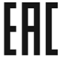 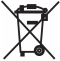 МодельМодельSEN3Угол обнаруженияГоризонтальная плоскость120°Угол обнаруженияВертикальная плоскость360°Расстояние обнаруженияРасстояние обнаружения6 м (при 24°С)Рабочее напряжениеРабочее напряжение220-240В/50ГцНагрузкаАктивная1200ВтНагрузкаИндуктивная300ВтТемпература окр. средыТемпература окр. средыОт – 20°С до +40°СВлажностьВлажность<93%Тип климатического исполненияТип климатического исполненияУХЛ4Временная задержкаминимальная10с.±3с.Временная задержкамаксимальная15мин. ±2мин.Потребляемая мощностьПотребляемая мощность0,5ВтОсвещенностьОсвещенность3лк-2000лкВысота установкиВысота установки2,2-4мСкорость обнаруженияСкорость обнаружения0,6м/с – 1,5м/сСтепень защиты от пыли и влагиСтепень защиты от пыли и влагиIP20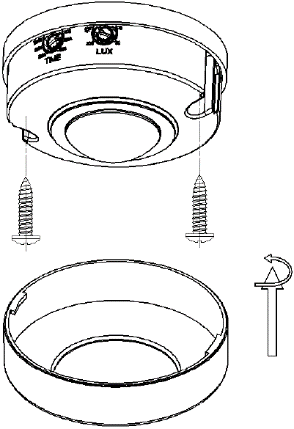 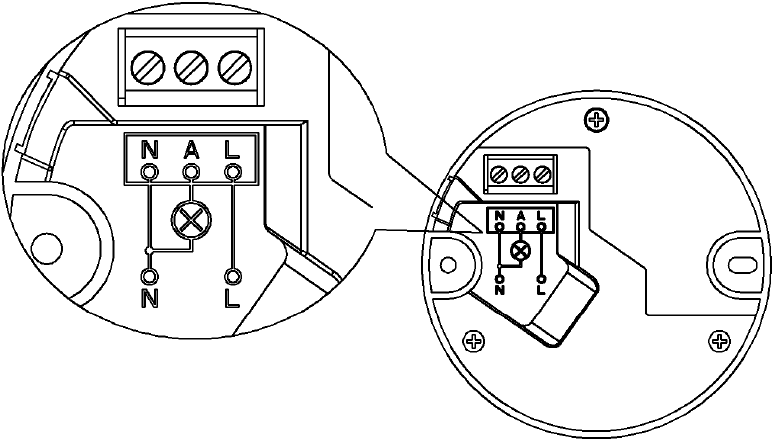 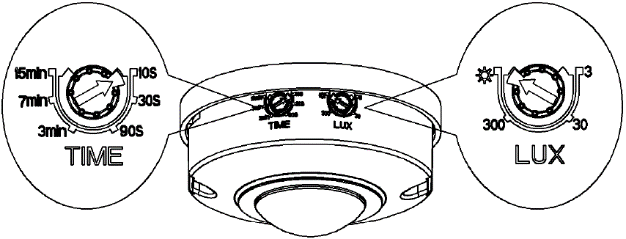 Вид неисправностиПричины неисправностиМеры по устранениюПодключенные приборы не работаютОтсутствие напряжения в сетиВключите напряжениеПодключенные приборы не работаютНеисправны подключенные приборыПроверить подключенные приборы и удалить неисправныеПодключенные приборы не работаютНеправильно настроена пороговая освещенность срабатыванияПроведите настройку при помощи регулятора LUXПодключенные приборы не работаютОкно датчика закрыто или повернуто в неправильную сторонуУстраните преградуПодключенные приборы не работаютНеправильно настроено время задержкиПроведите настройку при помощи регулятора TIMEПодключенные приборы не работаютНеправильная высота установки датчикаУстановите датчик правильноПодключенные приборы не работаютНа датчик влияет тепло или кондиционерУстановите датчик в другое место.